　校友小額捐款行動支付Easy Go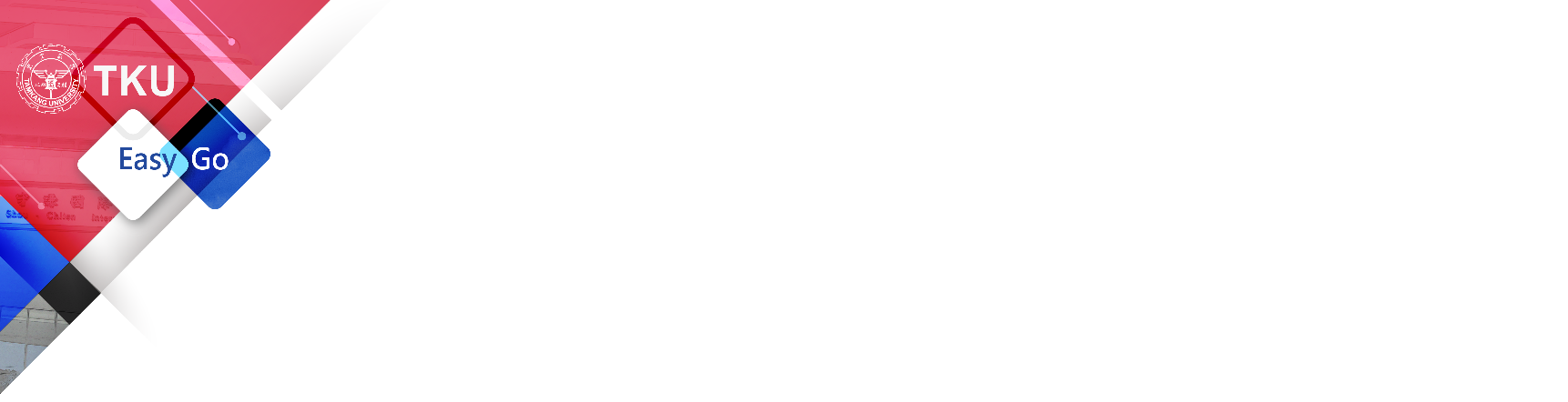 目的 
1.協助各系所以更輕便、簡單的方式推動募款工作。
2.提供以手機掃描QR Code，方便校友以行動支付小額捐款。
行動支付捐款操作概圖如下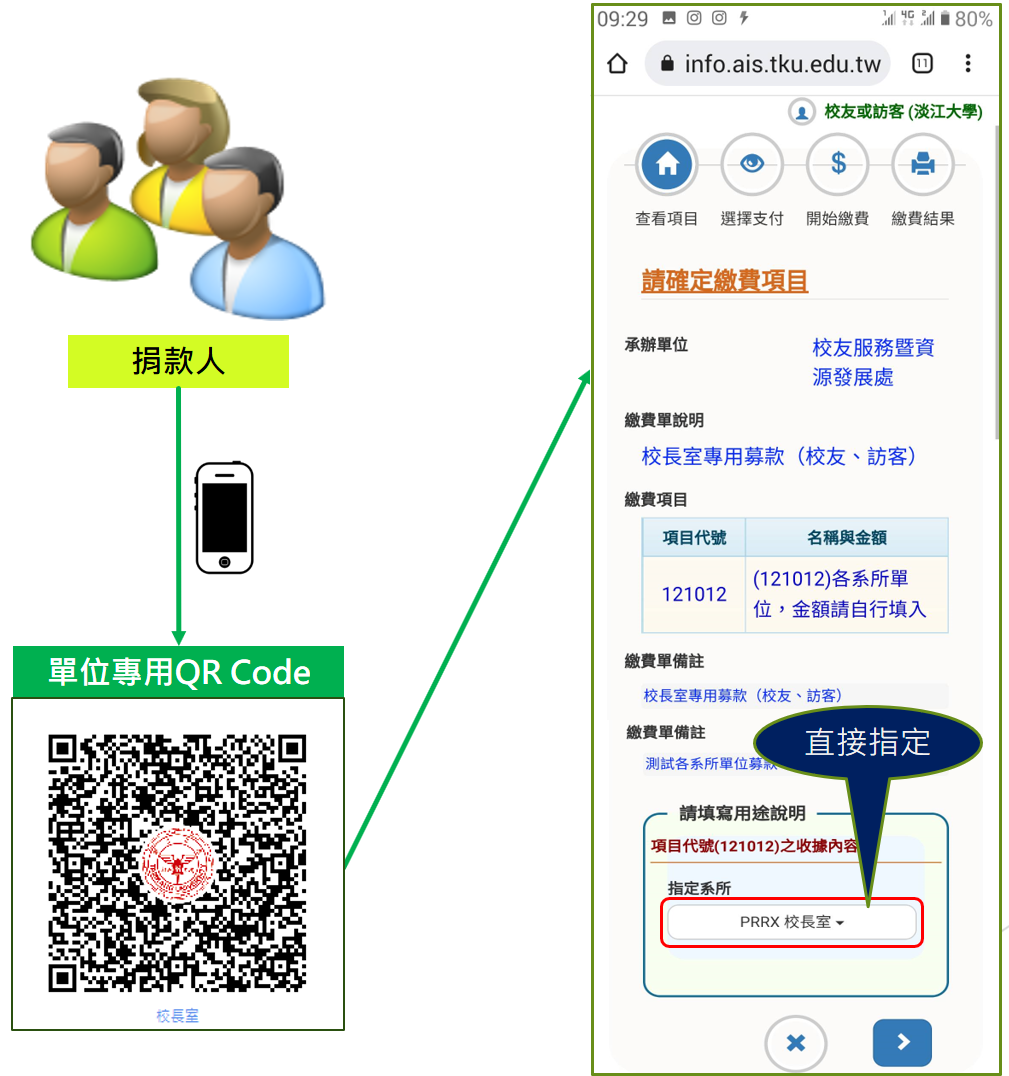 操作步驟說明
捐款人以手機掃描QR Code後，操作步驟說明如下：操作步驟 Step by Step

水環系募款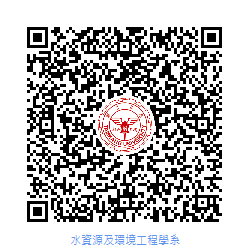 Step詢問捐款人是否需要收據，若無需收據，請略步驟2、3。Step若需收據者，捐款人需同意本校進行
個資蒐集。（若無需收據則略此步驟）1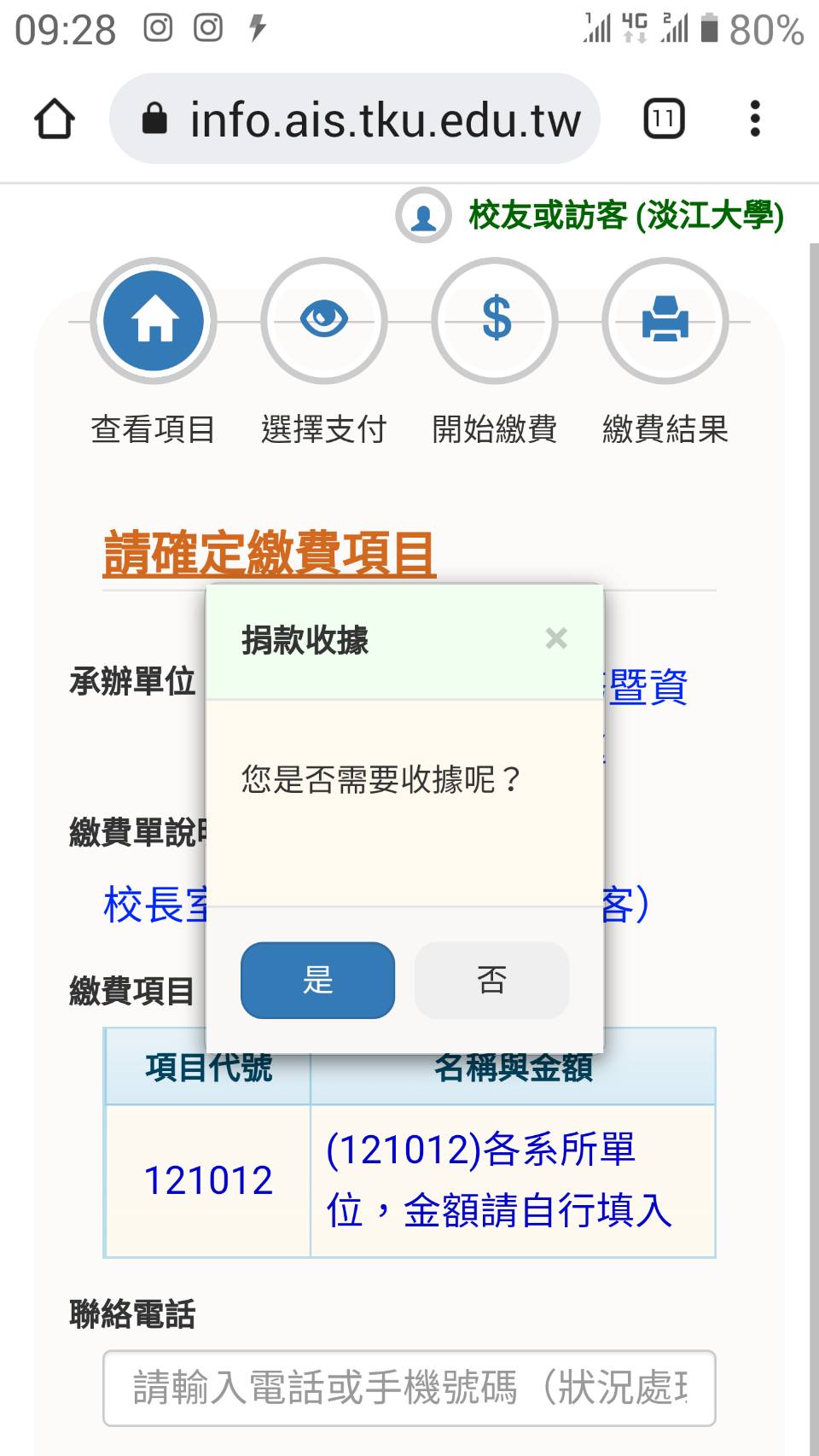 2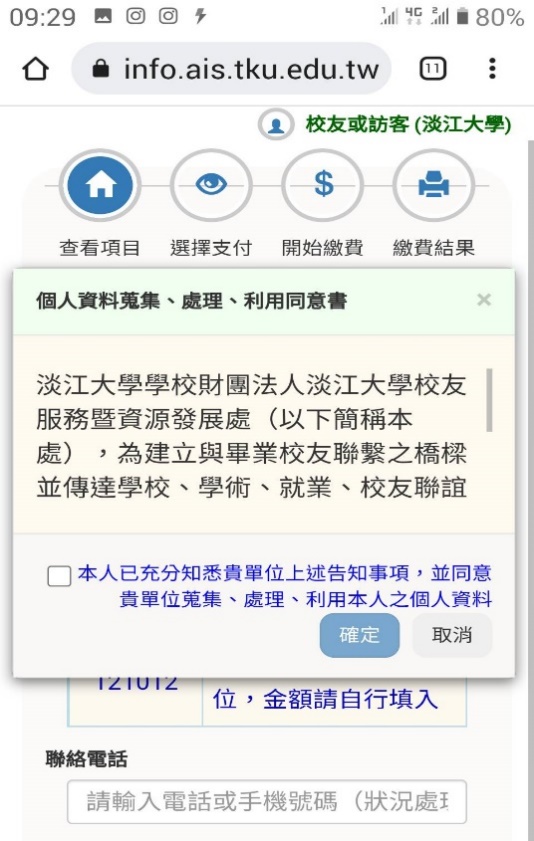 Step若同意本校蒐集，捐款人需填入收據
相關資訊。（若無需收據則略此步驟）Step資料填寫完畢後，確定【指定系所】
單位無誤，按  下一步 （右下方>鍵）3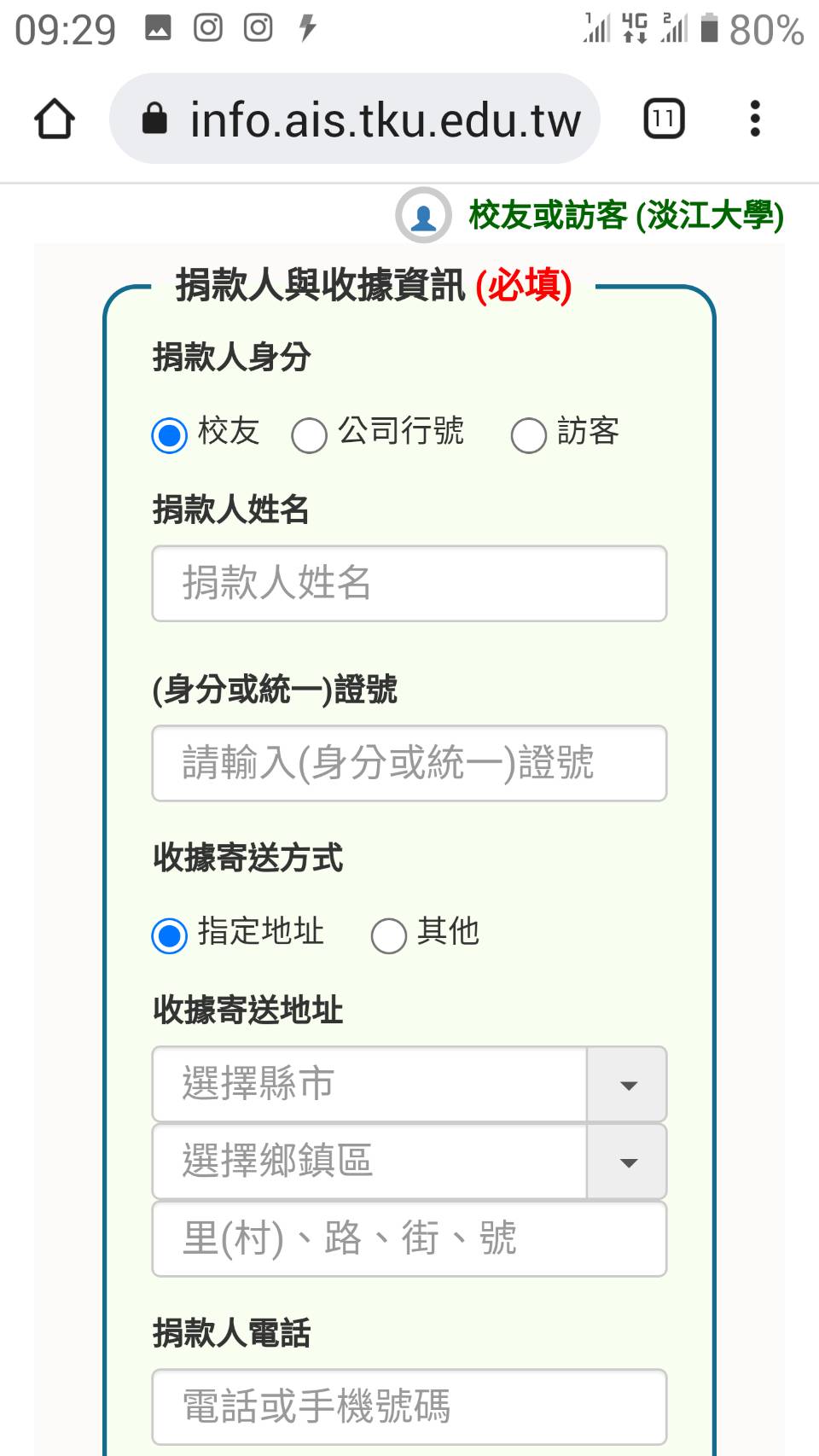 4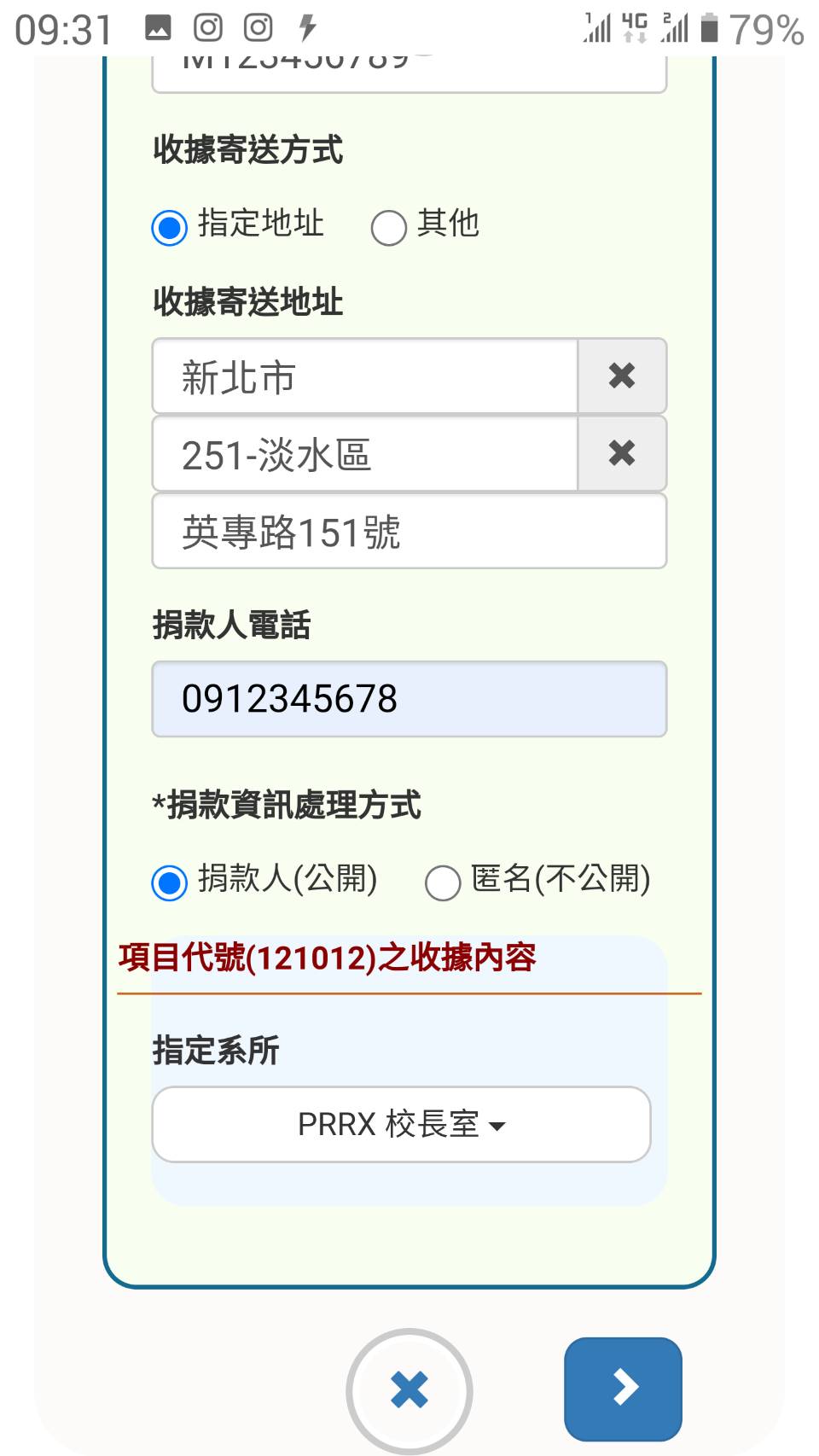 Step選擇【支付方式】並填入【項目金額】Step選擇完後按 下一步 （以LinePay為例） 5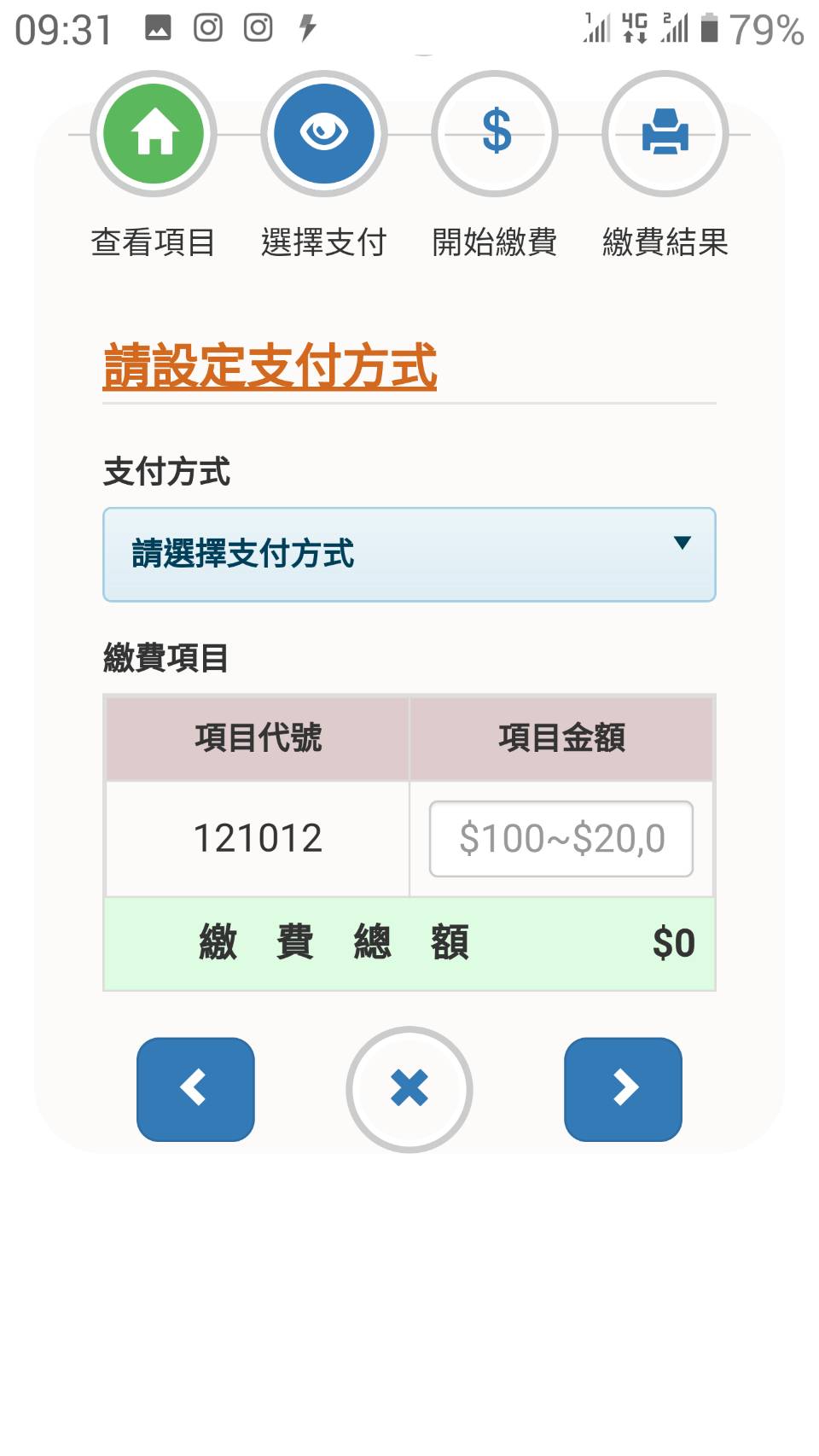 6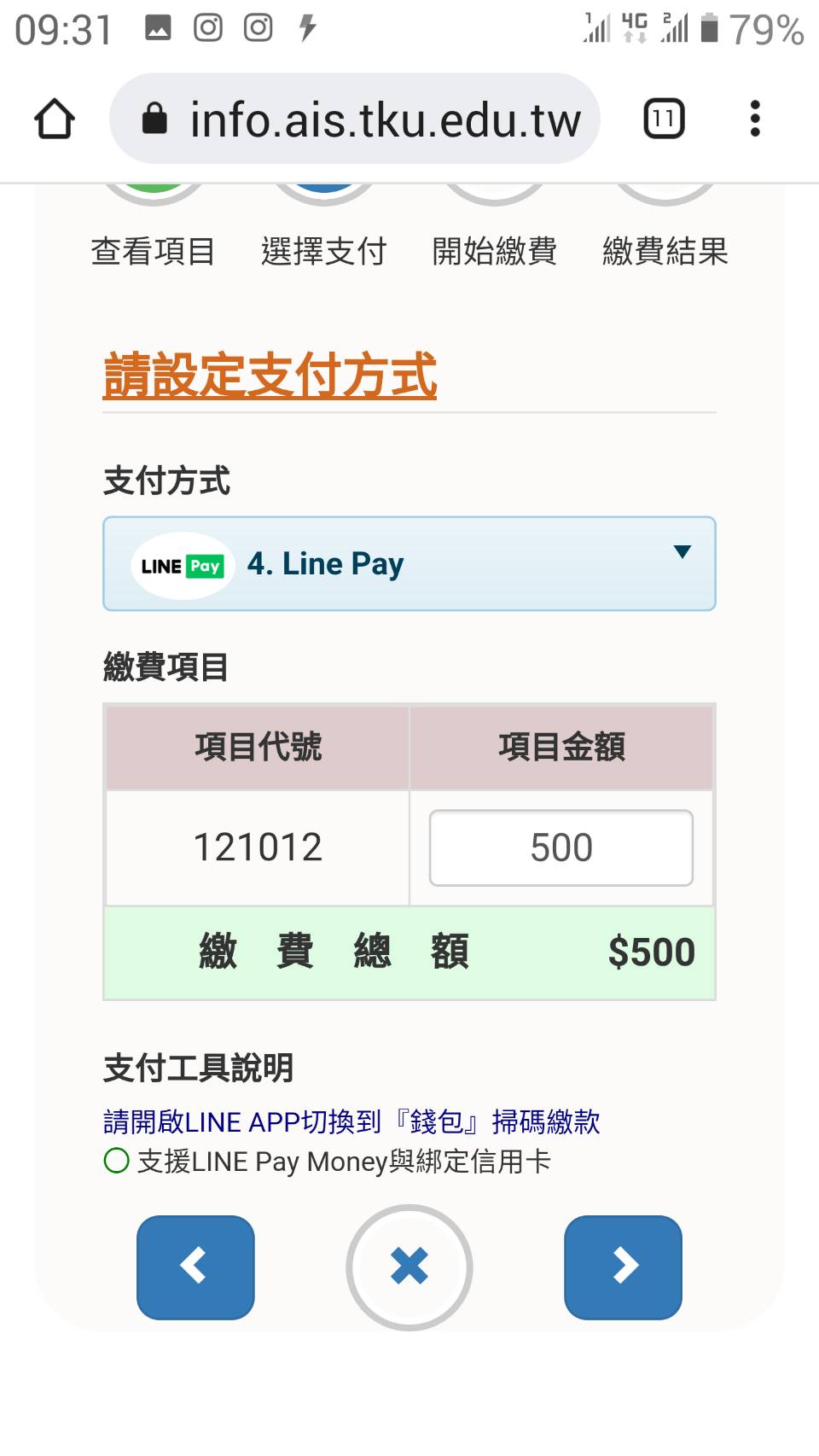 Step直接按QR Code，即可進入LinePay
繳費畫面。直接按QR Code，即可進入LinePay
繳費畫面。StepStep依LinePay付款程序，選付款方式，
再按下方  支付  鍵，即完成捐款。 依LinePay付款程序，選付款方式，
再按下方  支付  鍵，即完成捐款。 77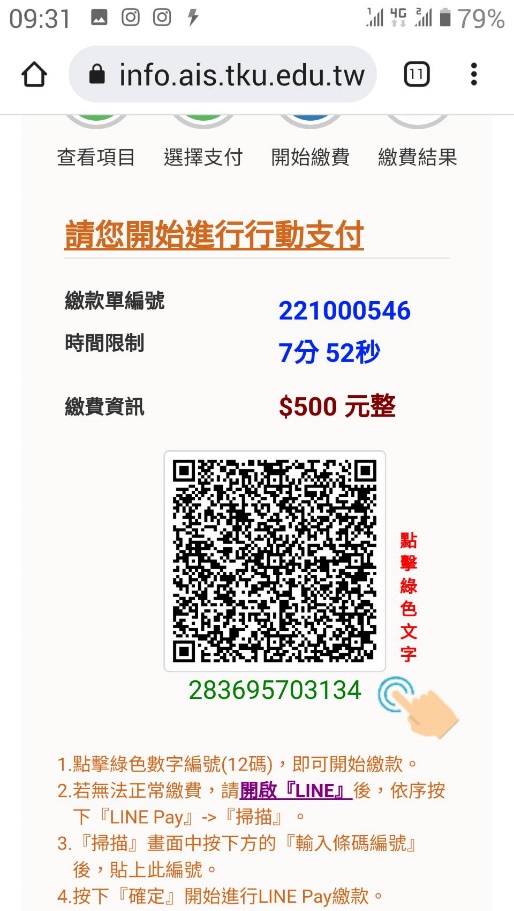 88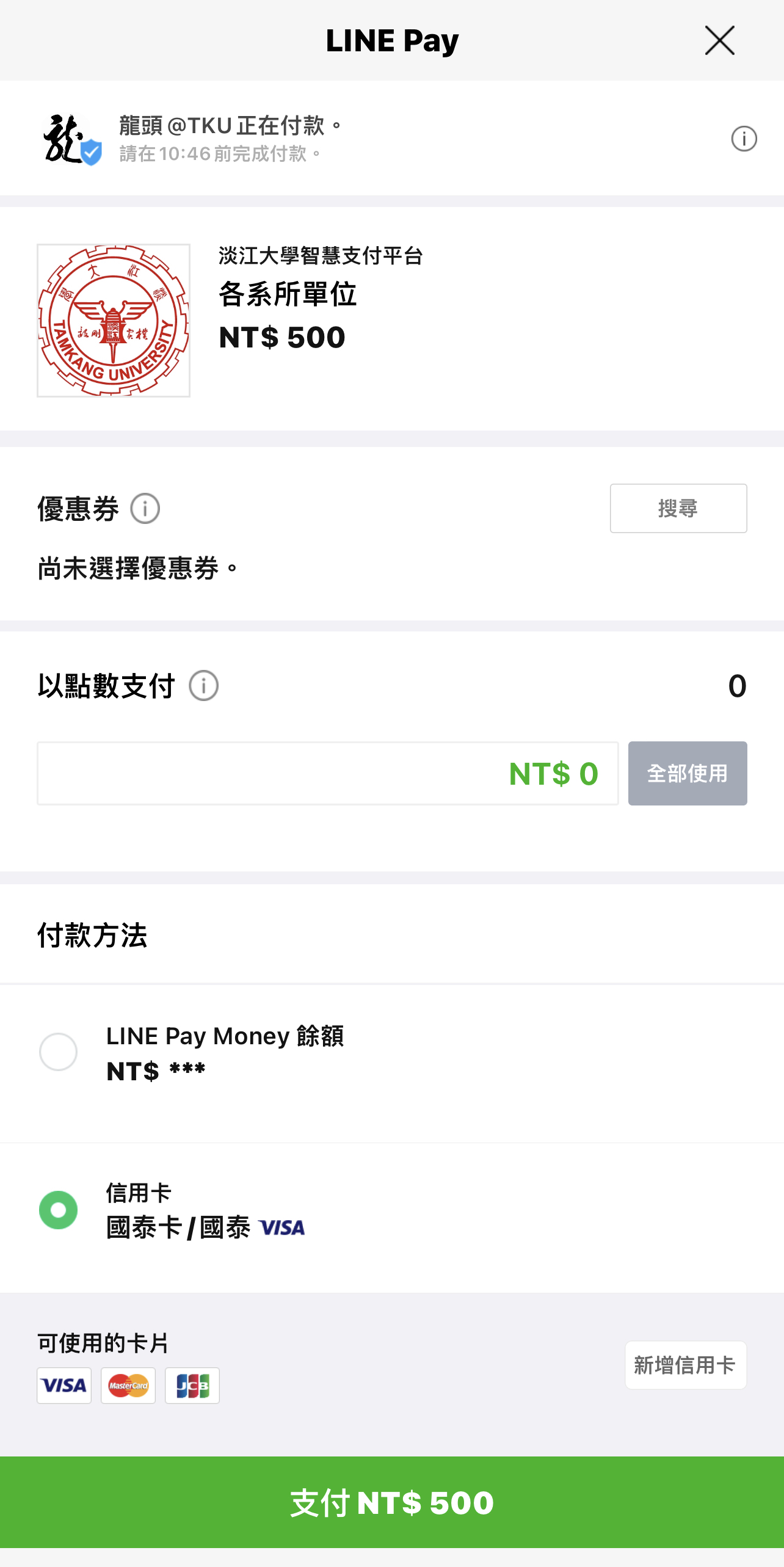 